Landlord Liaison Group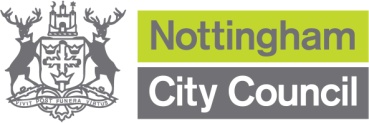 Date: 	           Thursday 14 January 2021  Time:		18:00 to 19:30		Venue: 	Via Teams ITEMLEADIntroduction and group rules Pete Mitchell Previous actions  AllBurning issues for landlords All NPRAS – who, what, and whyLinked to actions in the log.Helen Foster Scheme update and enforcement workDavid Hobbs and Duncan NewbuttMy Property look up and enforcement pagesMatt Turner and Lisa Allison Private Rented Housing webpages – what works and what is neededWe need your help. Lisa AllisonAOBALL